§2805.  New marriage certificate following gender marker change1.  New marriage certificate.  Upon receipt of an application that meets the requirements established by the department by rule, the State Registrar of Vital Statistics shall issue a new marriage certificate of a person married in this State to reflect a change of gender of the person and, if requested at the same time, to reflect the new first and middle names of the person.  Notwithstanding section 2705, the new certificate may not be marked "amended."[PL 2023, c. 294, §2 (NEW).]2.  Original marriage certificate sealed.  When a new marriage certificate is issued under subsection 1, the state registrar shall provide a copy of the new marriage certificate to each municipal clerk who is required by law to have a copy of the marriage certificate on file. All copies of the original marriage certificate in the custody of any municipal clerk must be sealed from inspection or surrendered to the state registrar as the state registrar directs.[PL 2023, c. 294, §2 (NEW).]SECTION HISTORYPL 2023, c. 294, §2 (NEW). The State of Maine claims a copyright in its codified statutes. If you intend to republish this material, we require that you include the following disclaimer in your publication:All copyrights and other rights to statutory text are reserved by the State of Maine. The text included in this publication reflects changes made through the First Regular and First Special Session of the 131st Maine Legislature and is current through November 1, 2023
                    . The text is subject to change without notice. It is a version that has not been officially certified by the Secretary of State. Refer to the Maine Revised Statutes Annotated and supplements for certified text.
                The Office of the Revisor of Statutes also requests that you send us one copy of any statutory publication you may produce. Our goal is not to restrict publishing activity, but to keep track of who is publishing what, to identify any needless duplication and to preserve the State's copyright rights.PLEASE NOTE: The Revisor's Office cannot perform research for or provide legal advice or interpretation of Maine law to the public. If you need legal assistance, please contact a qualified attorney.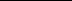 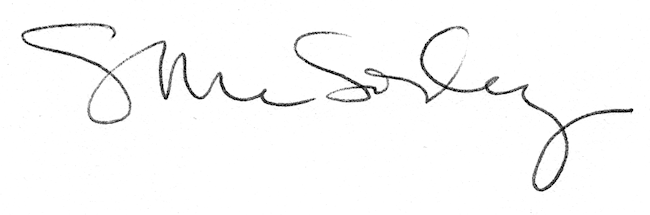 